WITAJCIE KOCHANI! JAK ZWYKLE DZIEKUJE WAM BARDZO ZA SYSTEMATYCZNĄ PRACE, ZA UDZIAŁ W ZAJĘCIACH ZDALNYCH A RODZICOM ZA WSPARCIE I POGODE DUCHA W TYM TRUDNYM CZSIE. W DALSZEJ CZESCI TYGODNIA POWIEMY SOBIE O TRANSPORCIE. JAK WIECIE WYSTEPUJA TRZY RODZAJE TRANSPORTU: WODNY, LĄDOWY I POWIETRZNY I WŁASNIE W TEJ TEMATYCE PRZYGOTOWAŁAM DLA WAS  KARTY PRACY . ŻYCZE WAM MIŁEJ I OWOCNEJ PRACY : ) POZDRAWIAM SERDECZNIE BARBARA KOPA.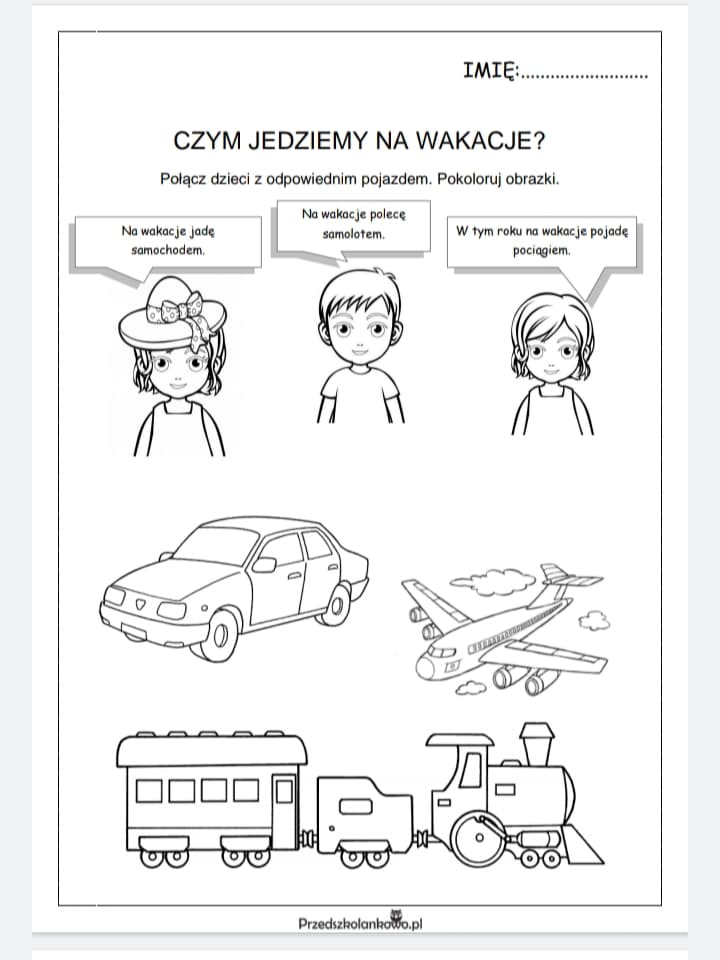 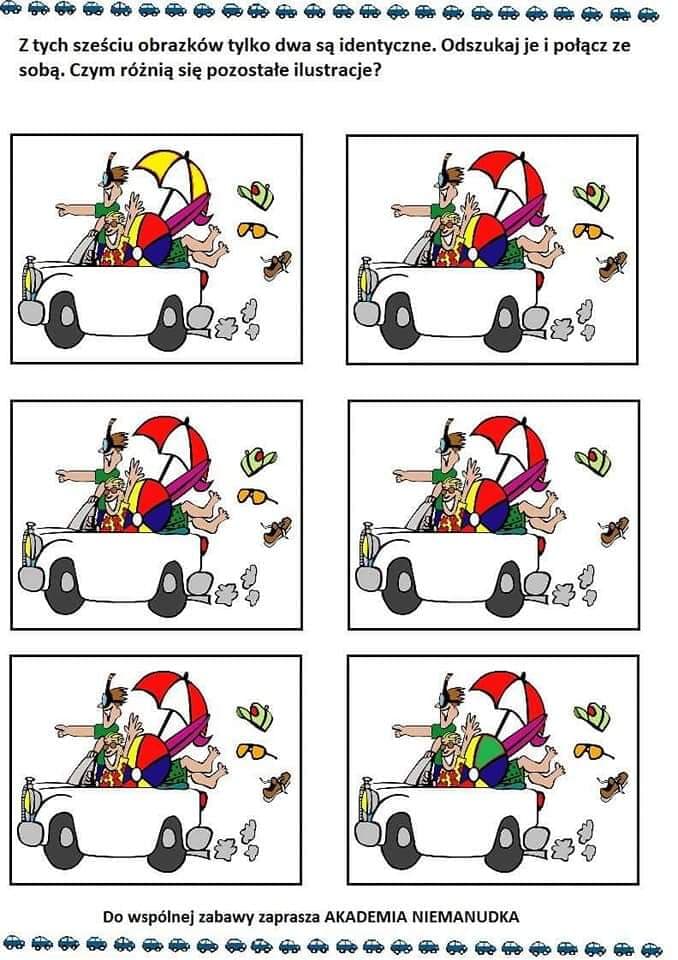 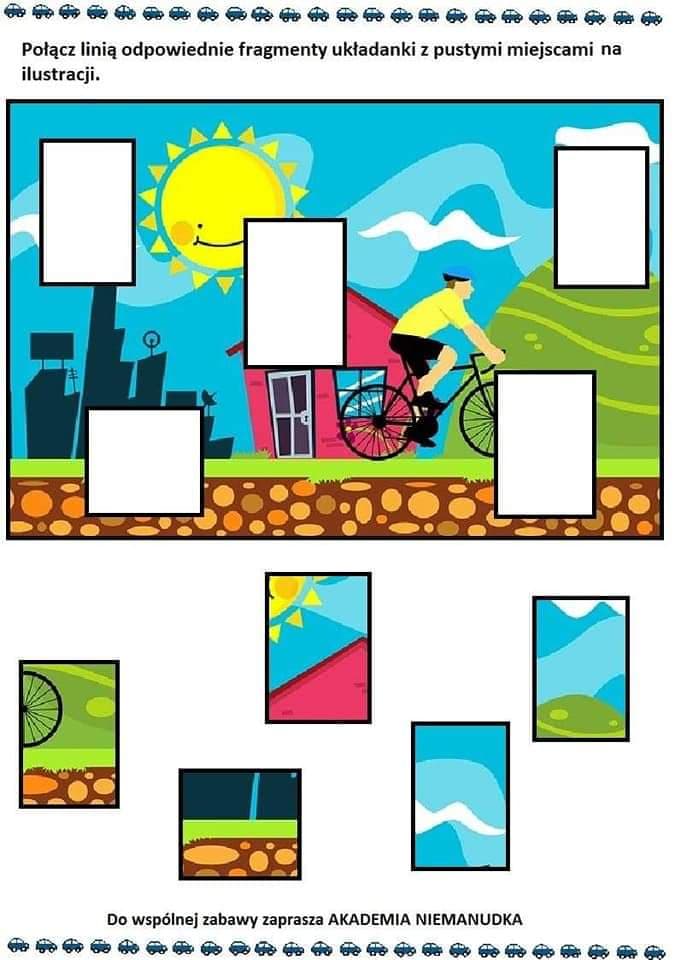 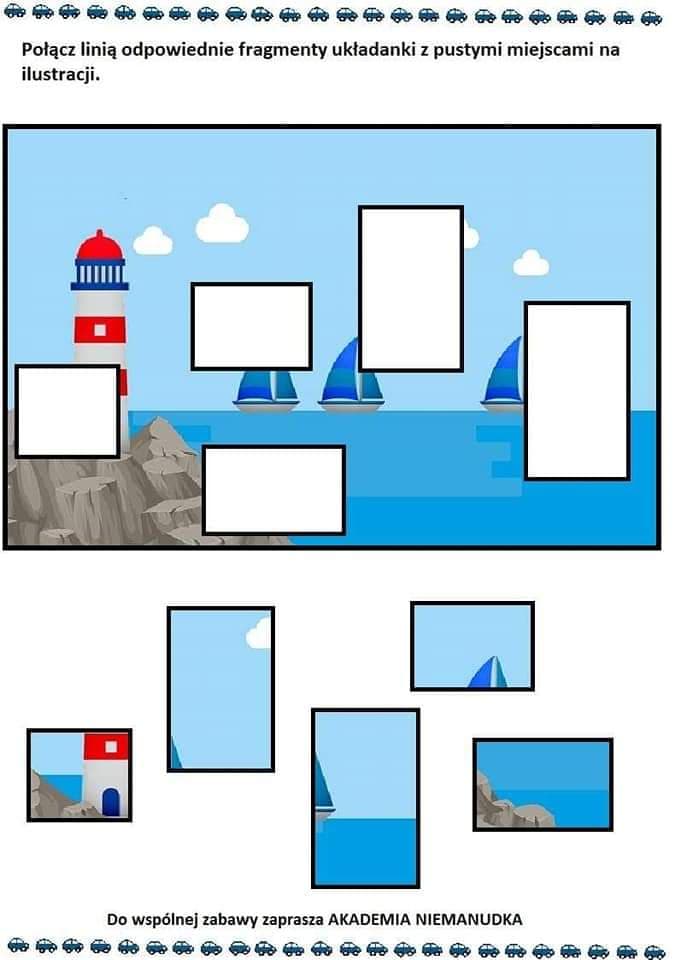 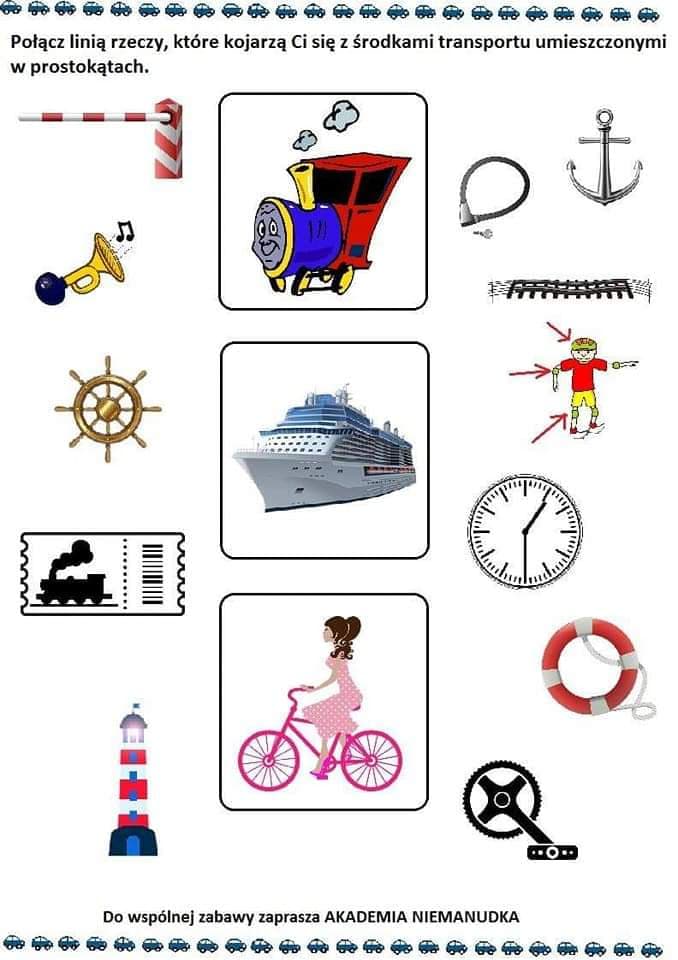 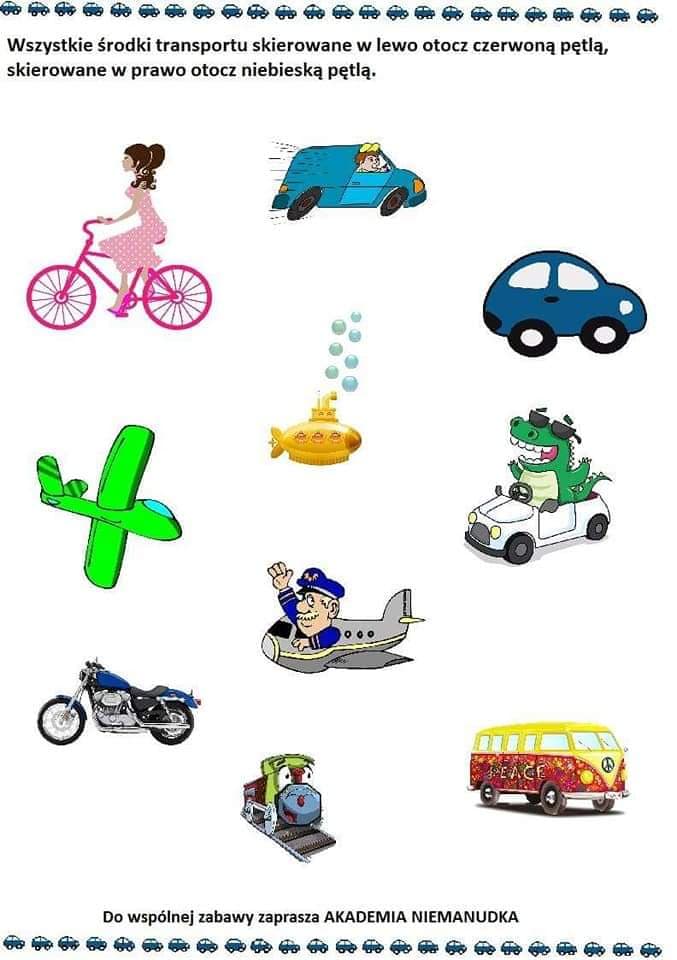 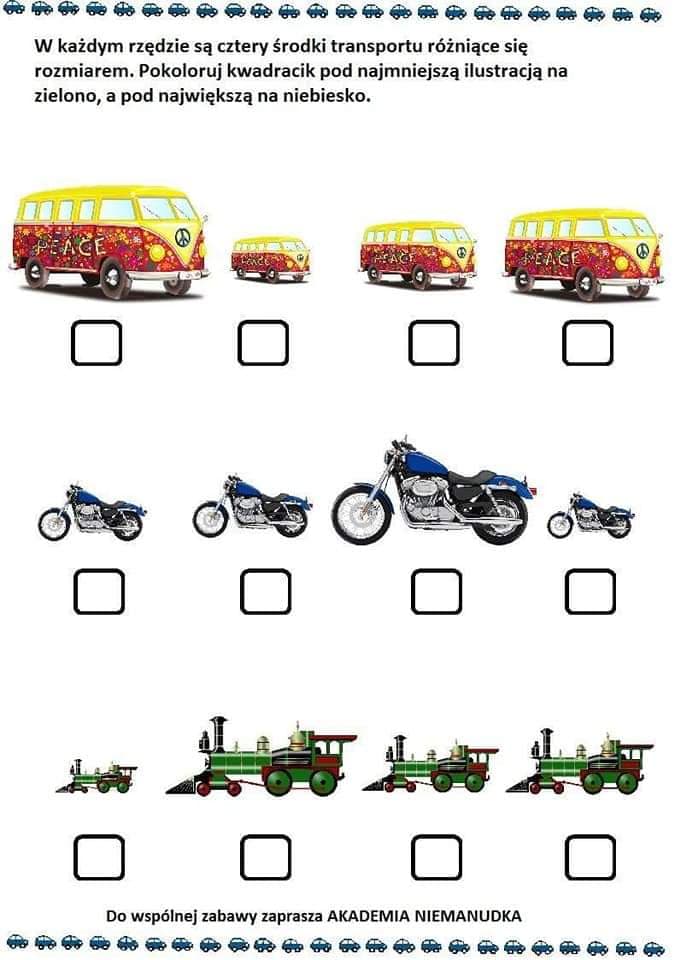 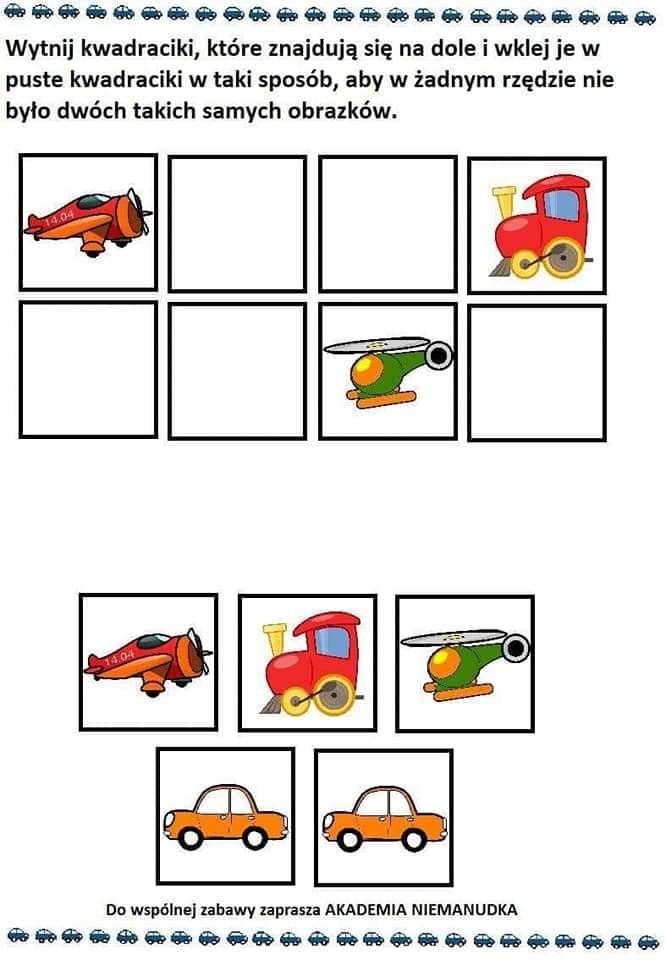 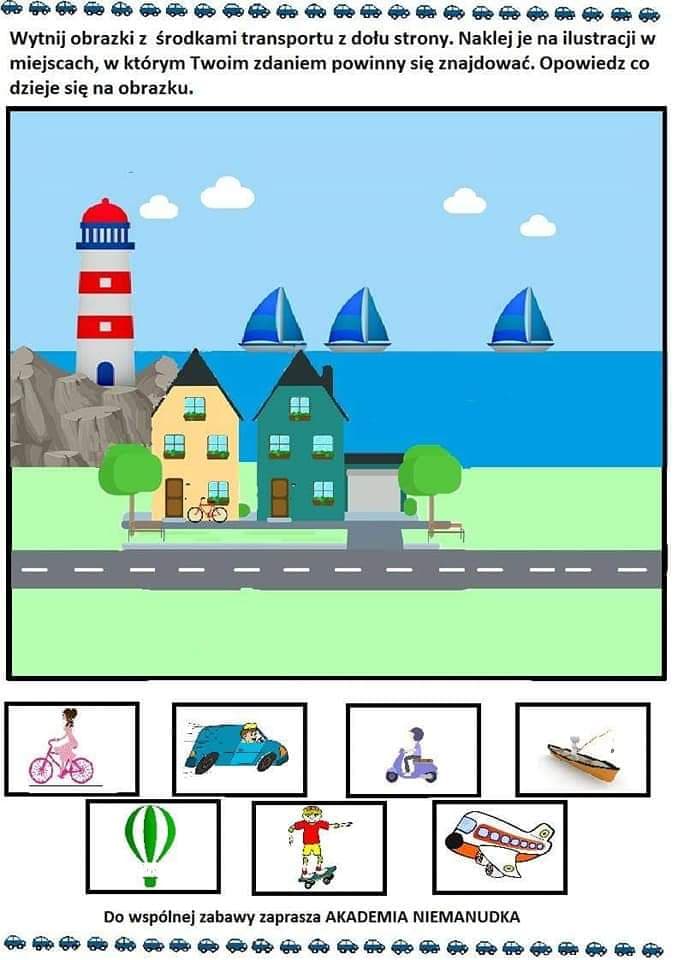 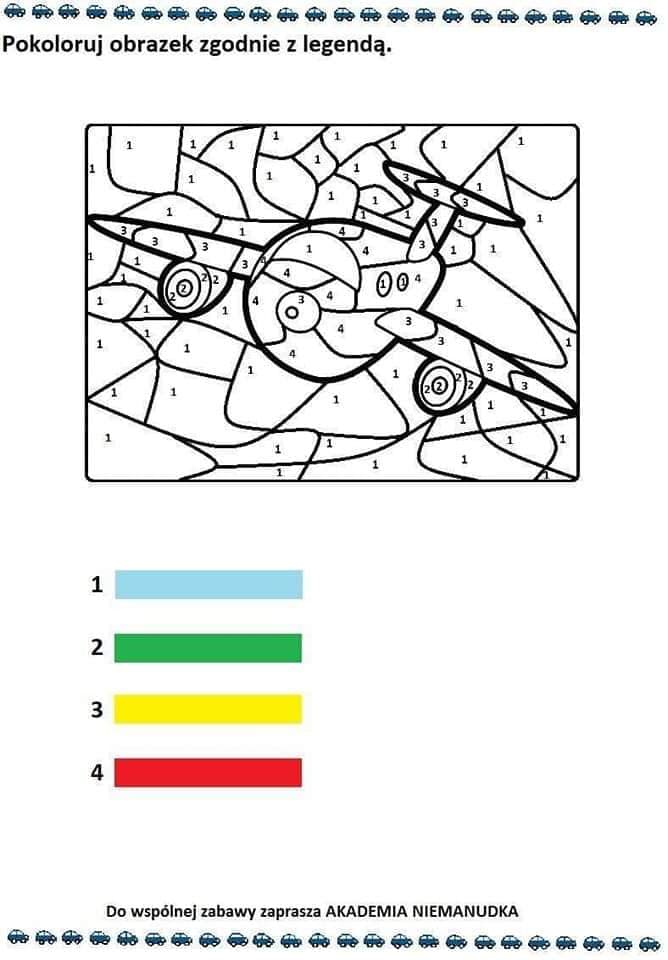 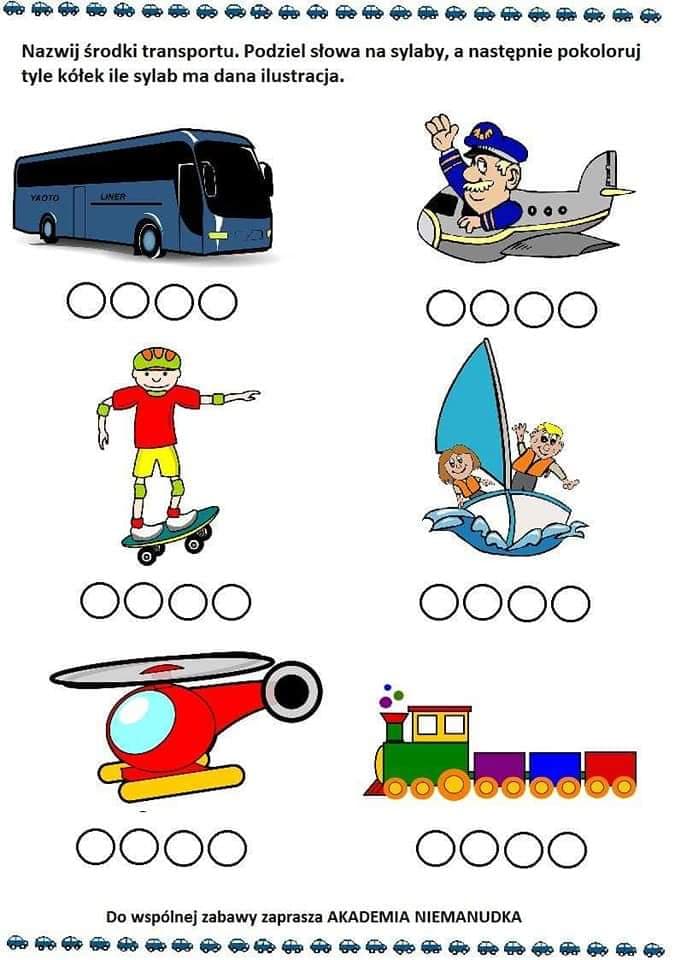 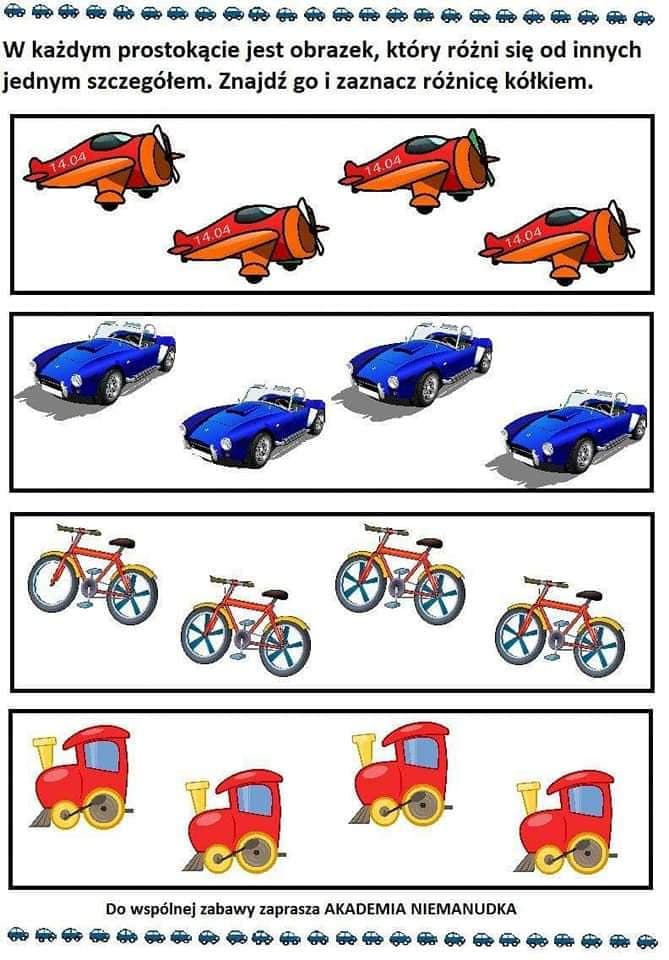 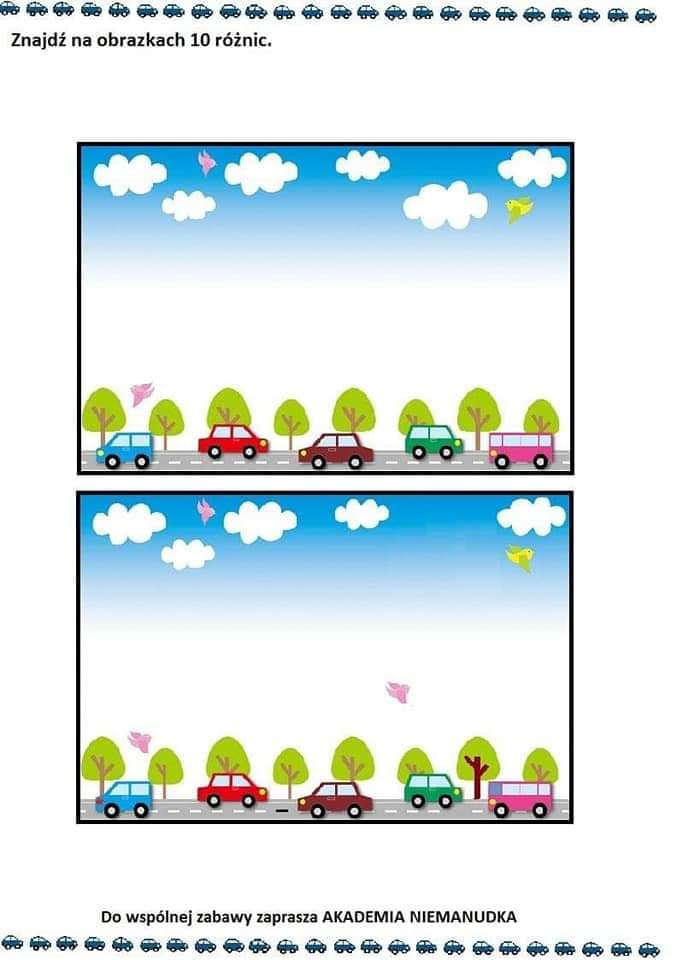 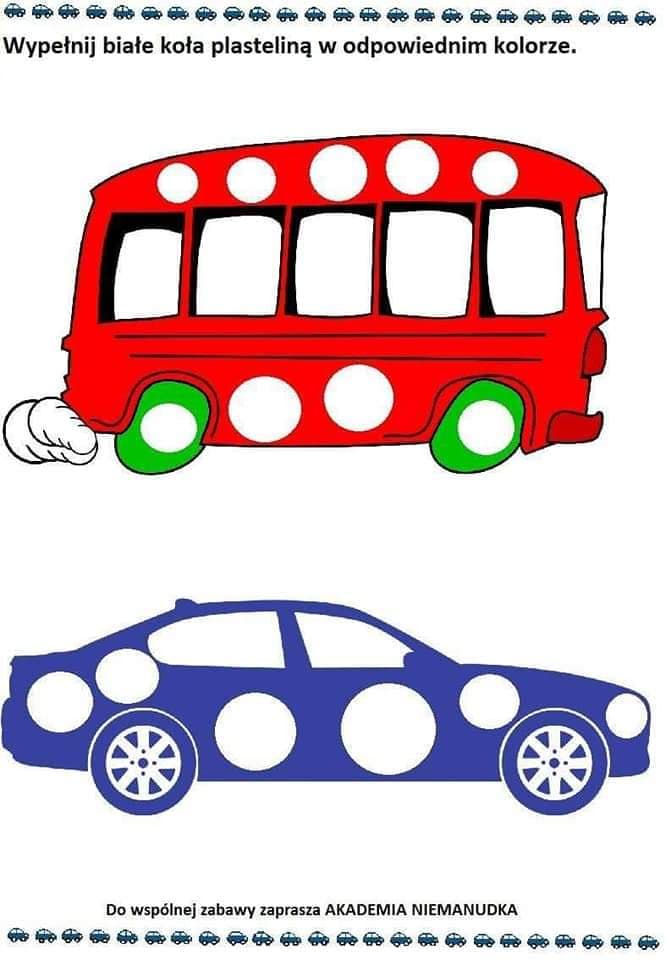 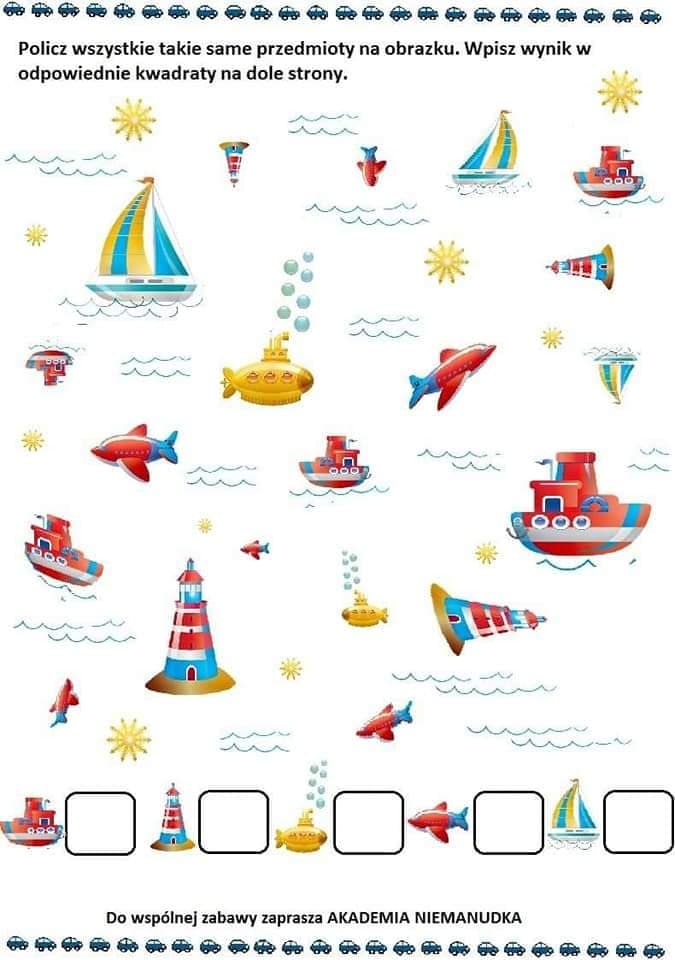 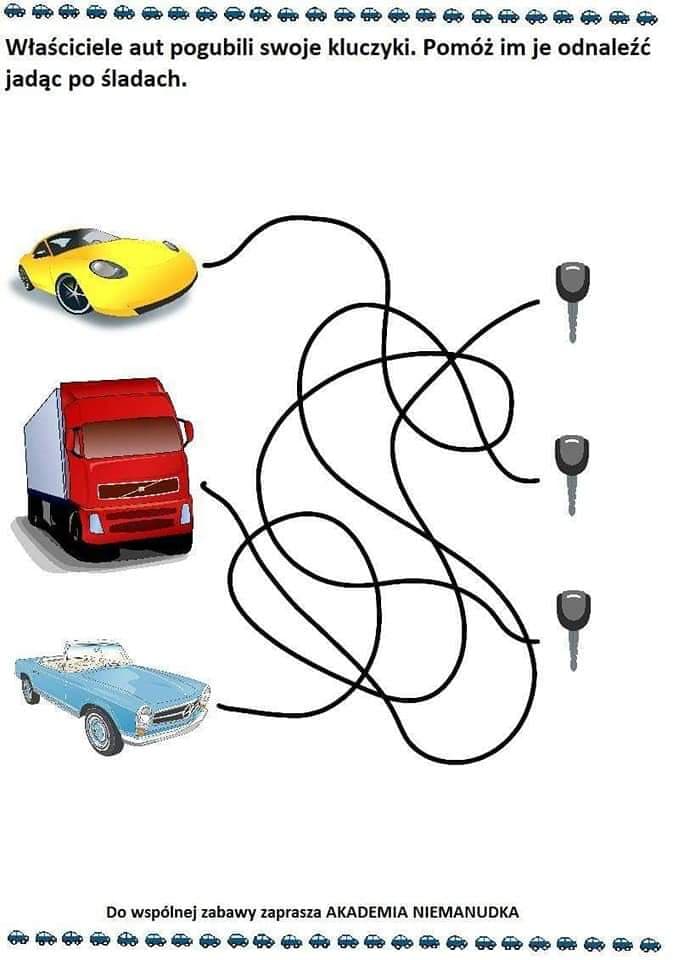 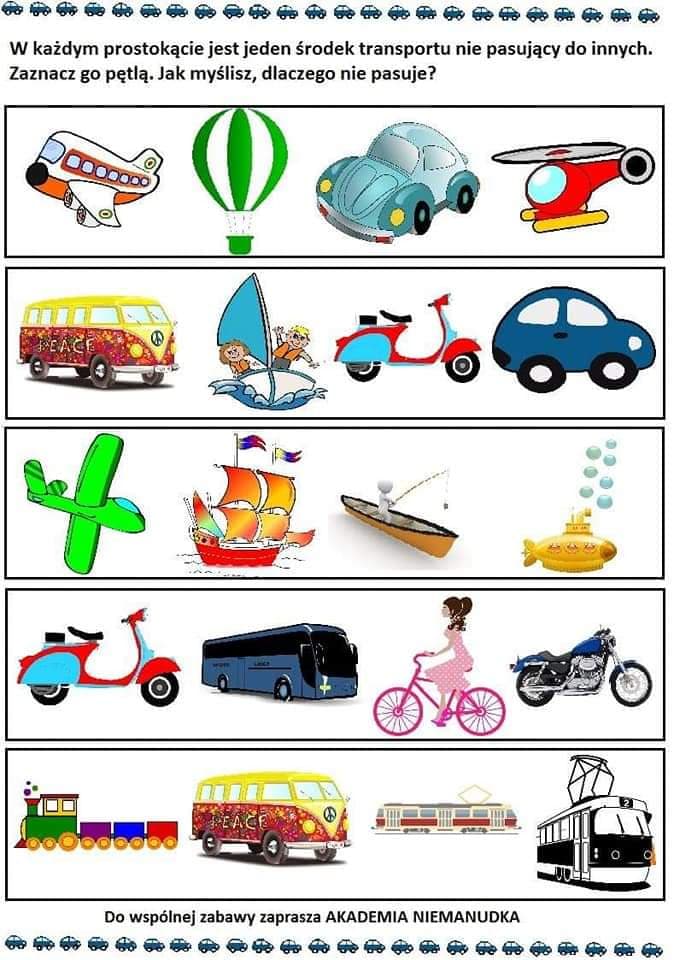 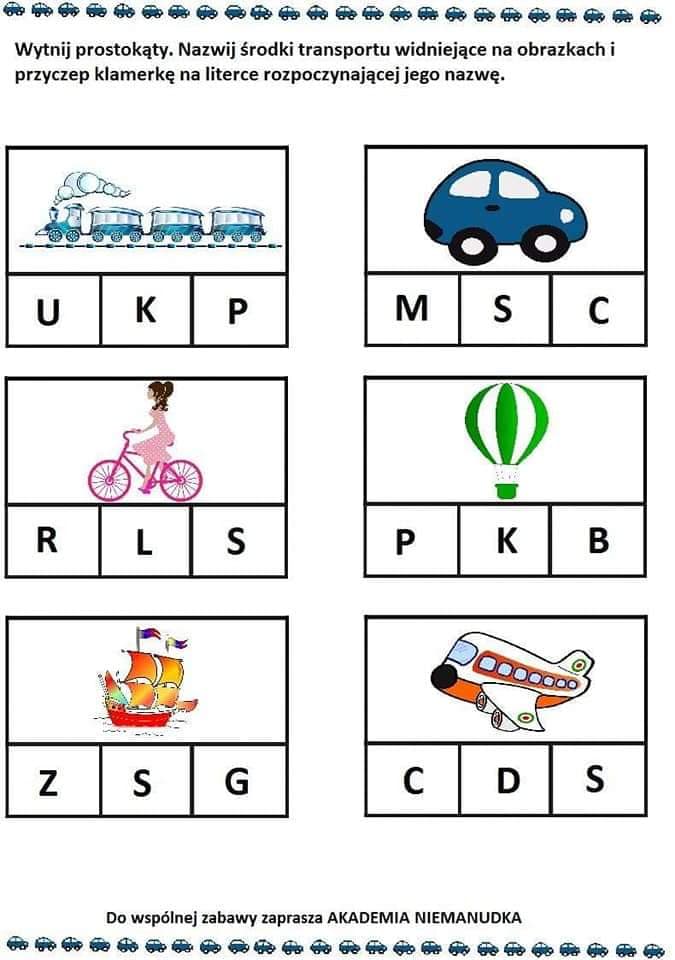 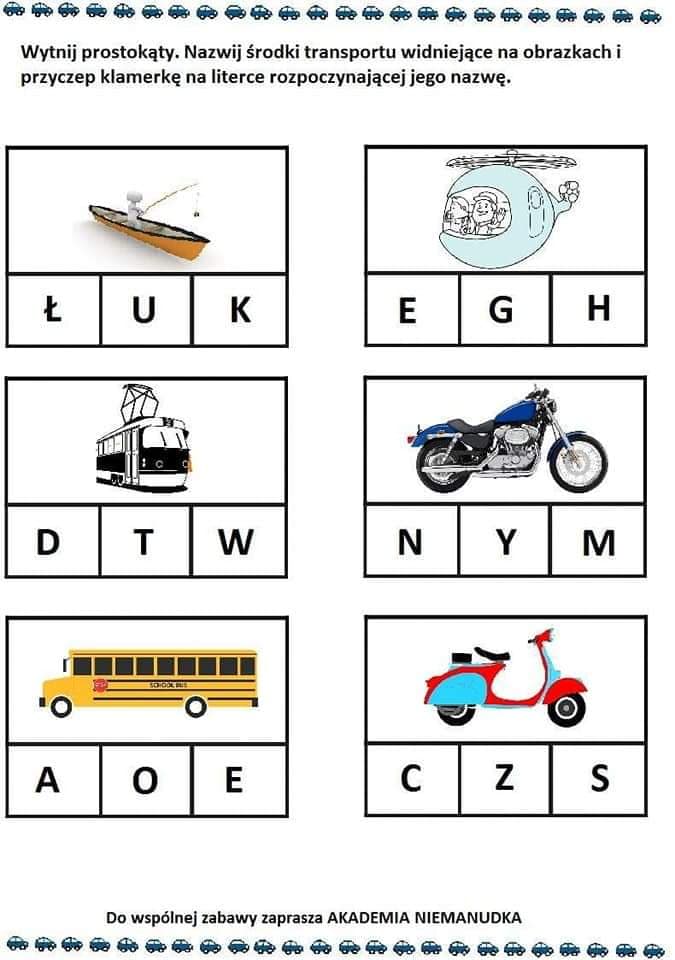 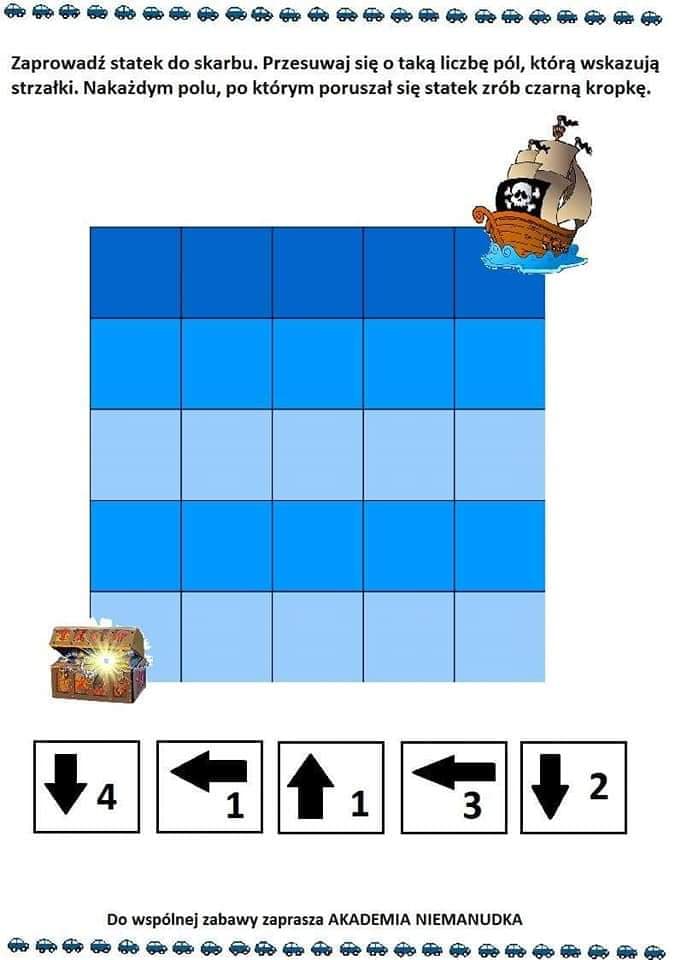 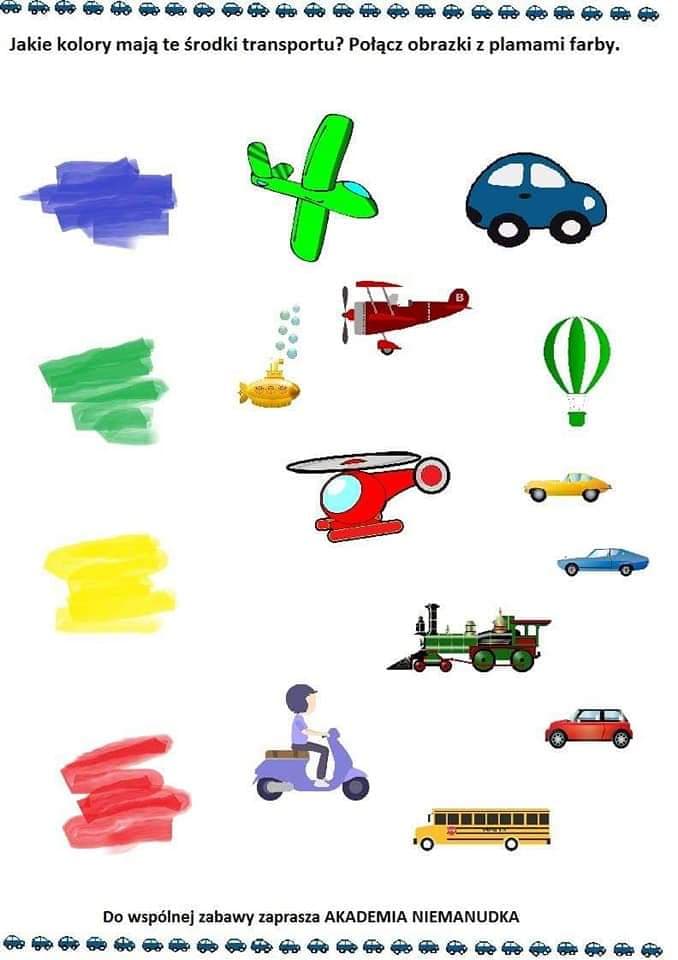 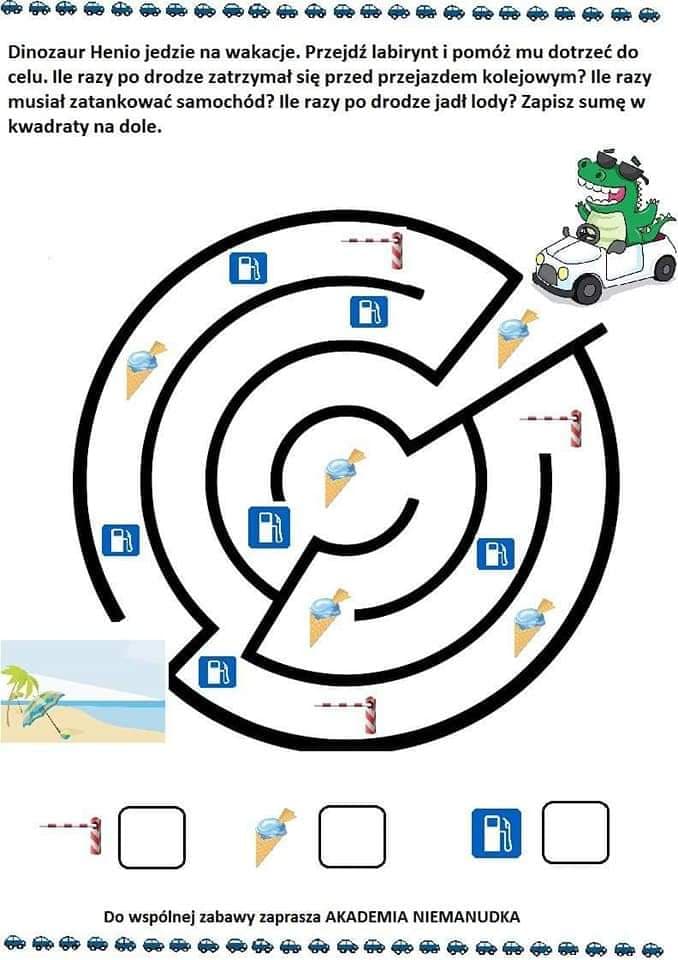 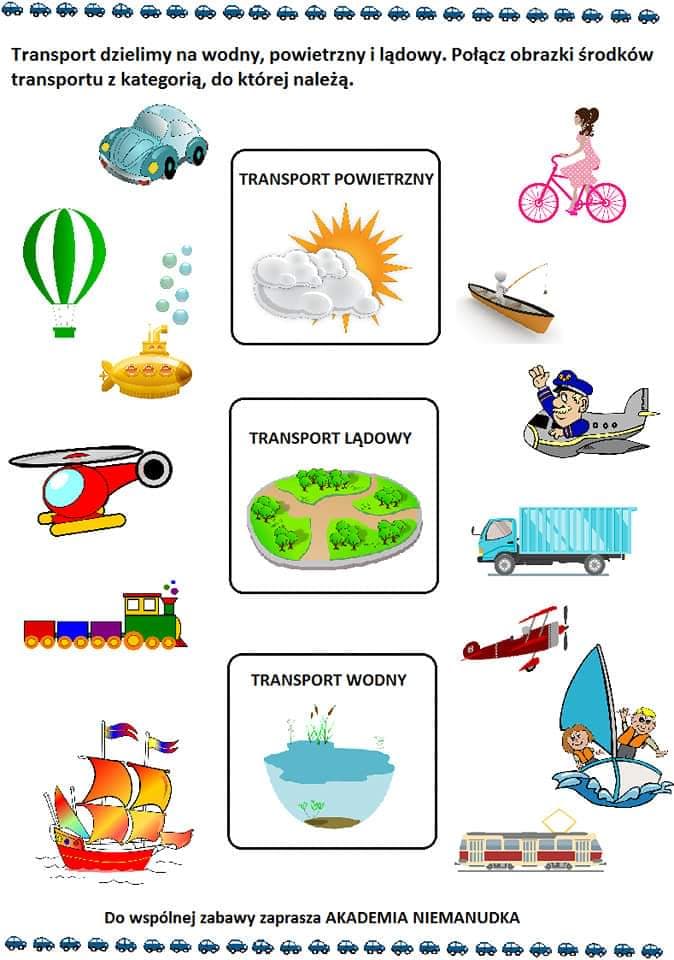 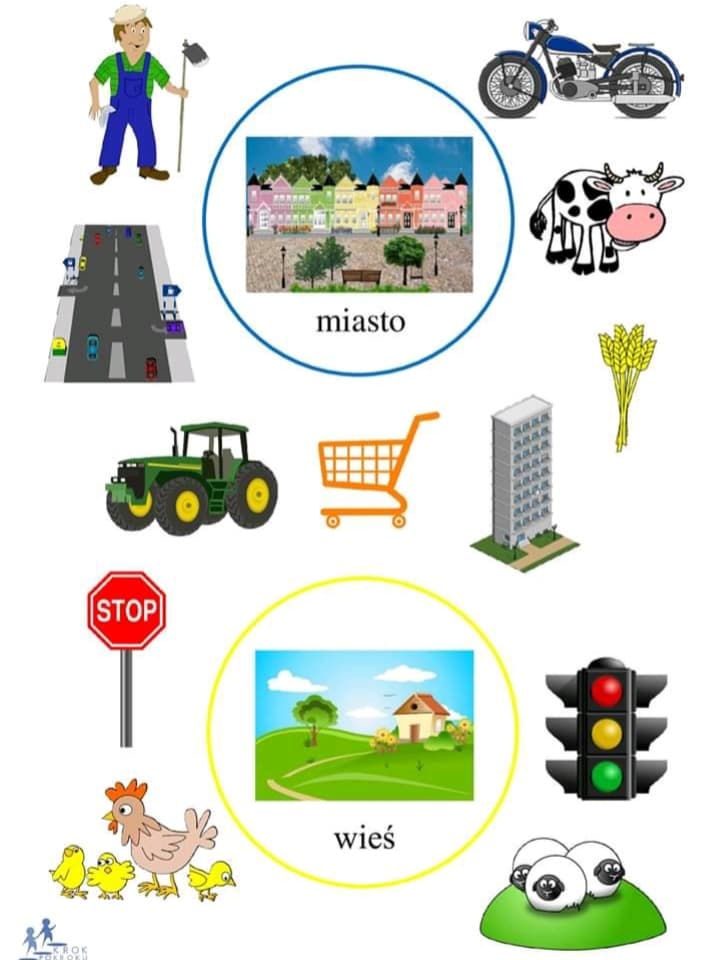 